Problem:
Dies ist eine typische Aufgabe, die mit einem Strahlensatz zu lösen ist. Leider hast Du den Strahlensatz vergessen.Auf dem Formeldokument findest Du diesen Abschnitt zur Ähnlichkeit von Dreiecken: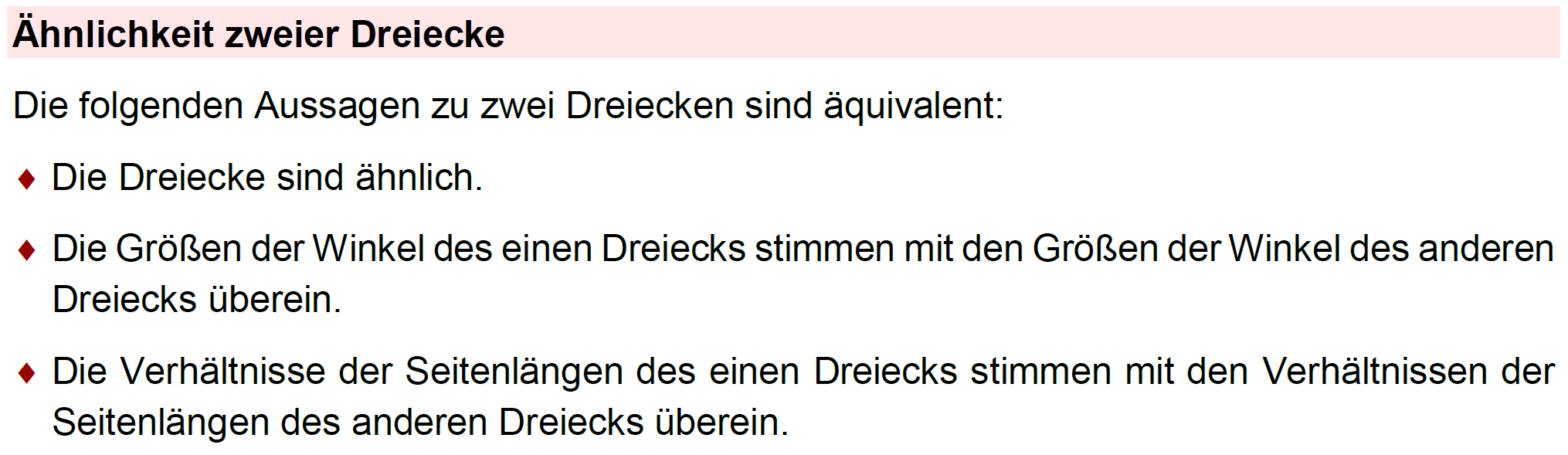 AufgabeIn dem Text wird von zwei ähnlichen Dreiecken gesprochen. Finde zwei ähnliche Dreiecke in der obigen Problemstellung.
Begründe, warum diese beiden Dreiecke ähnlich sind.Löse nun das Problem. Welche der beiden Aussagen verwendest Du dazu?□ Die Aussage über die Winkel.□ Die Aussage über die Verhältnisse der Seitenlängen.